南宁学院质量评估办公室文件质字〔2020〕10号关于开展2020届本科毕业实习及毕业设计（论文）工作评价的通知各班级、各同学：为了落实“以学生发展为中心”的理念，全程监控本科教学工作，促进学校教学质量的改进及提高，南宁学院质量评估办公室特组织开展2020届本科毕业实习及毕业设计（论文）的调研与评价。临毕业之际，诚挚地邀请你填写这份调查问卷，回顾并记录你的本科毕业实习及毕业设计（论文）情况，反馈你的评价和建议。你的参与对促进母校教育教学工作的完善十分重要！本次问卷包括基本信息、培养结果、总体评价等内容，预计填答时间为2-7分钟。请各位同学认真、及时填写，现就相关事项通知如下：一、评价对象：2020届本科专业学生二、评价时间：2020年6月10日9:00--6月15日24:00三、评价办法可通过以下三种办法登录评价页面。（一）打开钉钉，点击最下端的“南宁学院”，选择“智能填表”，在“待填写”选项栏中找到《南宁学院2020届本科毕业实习及毕业设计（论文）工作问卷调查》，填写问卷后提交即可。（二）也可通过钉钉扫描以下的问卷二维码进行评价，填写问卷后提交即可。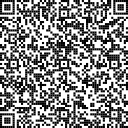 四、注意事项（一）本次评价对学校教学改进，提升教学质量有较大帮助，各二级学院必须严肃认真地对待评价工作，积极组织各班级、各同学参与，以保证评价结果全面、客观和公正；学生应认真对待，客观答题。（二）在答题时如有疑问需要咨询，可与质量评估办公室联系，电话：5900873，李老师。    南宁学院质量评估办公室2020年6月10日